NOM d'usage:	NOM de naissance:	Prénom:	Né(e) le	Adresse personnelle:	Code postal et localité	N° de téléphone personnel	Émail:	Établissement ou service d'exercice	Corps/Discipline/Fonction	Ou autre situation	Sollicitation d'un temps partiel (oui/non)Echelon au 31/08/2015 : 	Candidatures les années précédents (précisez les années scolaires) : 	Objet de la formation : Organisme :Durée :Formations et concours suivis ces 5 dernières années (préciser le contenu et le résultat)Motivations et éléments appuyant votre demande :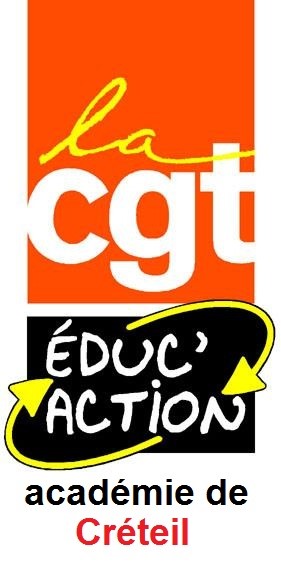 